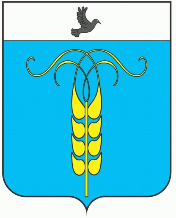 РЕШЕНИЕСОВЕТА ГРАЧЕВСКОГО МУНИЦИПАЛЬНОГО ОКРУГАСТАВРОПОЛЬСКОГО КРАЯ13 октября 2022 года                           с. Грачевка                                          № 71О подтверждении решения Совета Грачевского муниципального округа Ставропольского края от 19 августа 2022 года № 55 «О внесении изменений в решение Совета Грачевского муниципального округа Ставропольского края от 22 апреля 2021г. № 47 «Об утверждении Порядка размещения сведений о доходах, расходах, об имуществе и обязательствах имущественного характера лиц, замещающих муниципальные должности и членов их семей на официальном сайте Совета Грачевского муниципального округа Ставропольского края и предоставления этих сведений общероссийским средствам массовой информации для опубликования»В соответствии со статьей 59 Регламента работы Совета Грачевского муниципального округа Ставропольского края, утвержденного решением Совета Грачевского муниципального округа Ставропольского края от 21 декабря 2020 года № 76, Уставом Грачевского муниципального округа Ставропольского края, Совет Грачевского муниципального округа Ставропольского краяРЕШИЛ:1. Подтвердить решение Совета Грачевского муниципального округа Ставропольского края от 19 августа 2022 года № 55 «О внесении изменений в решение Совета Грачевского муниципального округа Ставропольского края от 22 апреля 2021г. № 47 «Об утверждении Порядка размещения сведений о доходах, расходах, об имуществе и обязательствах имущественного характера лиц, замещающих муниципальные должности и членов их семей на официальном сайте Совета Грачевского муниципального округа Ставропольского края и предоставления этих сведений общероссийским средствам массовой информации для опубликования»».2. Настоящее решение выступает в силу со дня его подписания.Председатель Совета Грачевскогомуниципального округаСтавропольского края							     С.Ф. СотниковГлава Грачевскогомуниципального округаСтавропольского края                                                                   С.Л. Филичкин